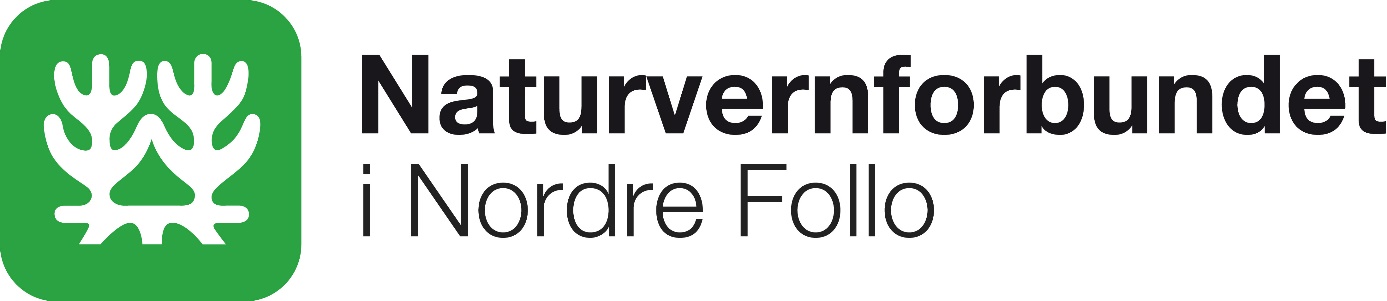 Folkevalgte i Nordre Follo kommune					dato 13. november 2023Naturvern i Nordre Follo kommuneGratulerer så mye som nyvalgte politikere i Nordre Follo kommune. Som kommunestyrerepresentanter har dere mye større makt til å ta vare på naturen enn de fleste tror. For å kunne si ja til naturen, er det noen ganger nødvendig å si nei til andre tiltak.Både arealplanen og naturmangfoldsplanen som ble vedtatt i forrige kommunestyreperiode, viser at arealendringer er den største årsaken til tap av naturmangfold i Nordre Follo kommune.Styring av arealpolitikken gjennom plan- og bygningsloven gir dere de fleste verktøyene dere trenger, for å stanse tap av naturmangfold i kommunen – dersom dere vil.Like før jul ble det inngått en FN-avtale om å bevare og redde naturmangfoldet. 30 prosent av land- og havområder må vernes og 30 prosent av ødelagte naturområder må restaureres.Uten å ha kommunene med på laget og som pådrivere, vil ikke Norge kunne klare å oppfylle sine forpliktelser. All vår natur ligger i en kommune og der er det dere som har makten.Naturvernforbundet i Nordre Follo vil derfor utfordre dere på fem konkrete punkter:1. I den varslede rulleringen av arealplanen skal dere sette av minst 30 prosent av kommunens areal for vern og minimum 30 prosent for naturrestaurering. Dere bør identifisere hvilke naturarealer som bør vernes og restaureres, og markere disse med hensynssoner og planbestemmelser i kommuneplanen. Statlig vern av områder uten lokal tilslutning er ikke gjeldende politikk i dag. Derfor ar det viktig at dere kommunepolitikere tar initiativ og deretter ber staten om tilslutning.2. Viderefør vedtaket om at Nordre Follo skal være en arealnøytral kommune. 3. Gjennomfør en «planvask».En fersk rapport fra Norsk institutt for naturforskning (NINA) viser at norske kommuner har satt av enorme områder som ennå ikke et utbygget til utbygging. Denne reserven er mye større enn det som det noen gang vil være realistisk å bygge, og planene bør derfor oppdateres og realitetsorienteres.Mange naturområder i vår kommune ble avsatt til utbygging for mange år siden da det var mindre kunnskap om natur, klima, myr og tettstedsutvikling og da konsekvensene av dagens utviklingspress ikke var så synlige for natur- og lokalmiljøet.Nordre Follo kommune kan helt erstatningsfritt omregulere slike planer tilbake til natur- og friluftsområder (LNF-områder) så lenge det ikke er gitt byggetillatelser.4. Sett vilkårPlan- og bygningsloven gir dere store muligheter til å styre arealbruken. Dere kan bestemme særlige krav til kantsoner og tiltak mot avrenning til vassdrag. Dere kan innføre meldeplikt for all hugst innenfor kommunegrensene, slik som det allerede er innenfor markagrensen, slik at skogeiernes egne miljøundersøkelser kan etterprøves. Dere kan innføre forbud mot flatehugst og forbud mot at bygningsavfall fra Oslo nyttes til å bygge skogsbilveier. Ikke vær redde for å stille strengere krav enn lovens minimumskrav. 5. Husk at det er lov å si nei.Det er lov å si nei, både til forslag om nye store utbyggingsområder, til søknader om dispensasjoner og til private reguleringsplanforslag, enten det dreier seg om boligfelt, næringsområder eller andre forslag med konsekvenser for klima og miljø. Nordre Follo kommune er en ressurssterk kommune med store arealer, og har råd til å være kresen når det gjelder hvilke forslag som skal godtas. Et nei til enkelte tiltak vil også være et ja til naturen.Den internasjonale naturavtalen har klare mål som skal være innfridd innen 2030. Kommunestyreperioden som nå er i gang strekker seg frem til 2027. Dere har derfor knapp tid og et stort ansvar for å skape en mer natur- og miljøvennlig kommune.  Vi håper at dere under neste valgkamp kan vise til konkrete resultater som Nordre Follo kommune har oppnådd for å nå målene.Lykke til med arbeidet.Vennlig hilsenBjørn Gunnar Ganger
leder Naturvernforbundet i Nordre Follo